АНДИЙСКАЯ СОШ №2 им.М.Р.КАЗАНАЛИПОВА                                                                                                                                                                              УТВЕРЖДАЮ:                                                                                                                                            Директор Анди СОШ №2                                                                                                                                   ____________А.Д.Албекгаджиев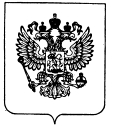  ДОЛЖНОСТНАЯ ИНСТРУКЦИЯ              кухонного работника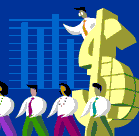                Должностная инструкция кухонного работникаАнди СОШ №2
1.Общие положения1.1.Кухонный работник назначается и освобождается от занимаемой должности директором школы. На период отпуска и временной нетрудоспособности его обязанности могут быть возложены на мойщицу посуды и техничку по залу столовой. Временное исполнение обязанностей в этих случаях осуществляется на основании приказа директора школы, изданного с соблюдением требований законодательства о труде.1.2.Кухонный работник непосредственно подчиняется руководителю подразделению.1.3.В своей деятельности кухонный работник руководствуются правилами и нормами охраны труда, техники безопасности и противопожарной защиты, а также Уставом и локально-правовыми актами школы, (в том числе Правилами внутреннего распорядка, приказами и распоряжениями директора, настоящей должностной инструкцией), трудовым договором (контрактом). Кухонный работник соблюдает Конвенцию о правах ребенка.2.Функции2.1.Основными направлениями деятельности кухонного работника является содержание в чистоте и порядке кухонного инвентаря и оборудования.3.Должностные обязанностиКухонный работник осуществляется:3.1.Мойка бочков, поддонов, противней, разделочных досок и кухонного инвентаря (ножи, половники, терки, чайники, кастрюли), с моющими средствами;3.2.Содержание в чистоте ванну для мытья бочков;3.3.Содержание в чистоте стеллажи для сушки бочков, поддонов, противней, разделочных досок и кухонного инвентаря.4.ПраваКухонный работник имеет право в пределах своей компетенции:4.1.Вносить предложения по совершенствованию своей работы;4.2.Представлять к дисциплинарной ответственности заместителям директора по учебно-методической и воспитательной работе учащихся за проступки, дезорганизирующие учебно-воспитательный процесс, в порядке, установленном Правилами о поощрениях и взысканиях.5.Ответственность5.1.За не использование или ненадлежащее использование без уважительных причин Устава и Правил внутреннего турового распорядка школы, законных распоряжений директора школы, его заместителей и иных локальных нормативных актов, должностных обязанностей, установленных настоящей инструкцией, в том числе за не использование предоставленных прав кухонный работник несет дисциплинарную ответственность в порядке, определенным трудовым законодательством. За грубое нарушение трудовых обязанностей в качестве дисциплинарного наказания может быть применено увольнение.5.2.За применение, в том числе однократное, методов воспитания, связанных с психическим и (или) физическим насилием над личностью обучающегося, кухонный работник может быть освобожден от занимаемой должности в соответствии с трудовым законодательством и законом РФ «Об образовании». Увольнение за данный проступок не является мерой дисциплинарной ответственности.5.3.За нарушение правил пожарной безопасности, охраны труда санитарно-гигиенических правил организации учебно-воспитательного процесса кухонный работник привлекается к административной ответственности в порядке и в случаях, предусмотренных административным законодательством.5.4.За виновное причинение школе или участникам образовательного процесса ущерба в связи с исполнением (неисполнением) своих должностных обязанностей кухонный работник несет материальную ответственность в порядке и в пределах, предусмотренных гражданским законодательством.6.Взаимоотношения. Связи по должностиКухонный работник:6.1.Работает по графику, составленному исходя из 40-часовой рабочей недели и утвержденному директором школы.6.2.Получать от директора школы или руководителя подразделения информацию нормативно-правового характера, знакомится под расписку с соответствующими документами;6.3.Систематически обмениваться информацией по вопросам, входящим в свою компетенцию с заместителем директора по АХР и руководителем подразделения;6.4.Исполняет обязанности мойщицы посуды и технички по залу столовой в период их временного отсутствия (отпуск, болезнь и т.д.). Исполнение обязанностей осуществляется в соответствии с законодательством о труде и Уставом школы на основании приказа директора.           Должностная инструкция мойщицы посуды1.Общие положения1.1.Мойщицы посуды назначаются и освобождаются от занимаемой должности директором школы. На период отпуска или временной нетрудоспособности мойщицы посуды её обязанности могут быть возложены на техничку по залу или кухонного работника. Временное использование обязанностей в этих случаях осуществляется на основании приказа директором школы, издаваемого с соблюдением требований законодательства о труде.1.2.Мойщицы посуды подчиняются непосредственно руководителю подразделения.1.3.В своей деятельности мойщицы посуды руководствуются правилами и нормами охраны труда, техники безопасности и противопожарной защиты, а также Уставом и локально-правовыми актами школы, (в том числе Правилами внутреннего распорядка, приказами и распоряжениями директора, настоящей должностной инструкцией), трудовым договором (контрактом). Уборщик служебных помещений соблюдает Конвенцию о правах ребенка.2.Функции2.1.Основным направлением деятельности мойщицы посуды является содержание в чистоте столовой посуды в течение всего рабочего дня.3.Должностные обязанностиМойщица посуды осуществляет:3.1.Мойка столовой посуды с применением моющих средств проводится  в течение всего рабочего дня;3.2.Очистка тарелок и стаканов от пищевых отходов;3.3.Приготовление дезинфицирующих растворов согласно нормам;3.4.Доставка чистой посуды на раздаточные столы;3.5.Содержание в чистоте и соблюдение правил эксплуатации посудомоечной машины;3.6.Вести учет поступления и бой посуды.4.ПраваМойщица посуды имеет право в пределах своей компетенции:4.1.Представлять к дисциплинарной ответственности заместителям директора по учебно-методической и воспитательной работе учащихся за проступки, дезорганизирующие учебно-воспитательный процесс, в порядке, установленном Правилами о поощрениях и взысканиях;4.2.Вносить предложения по совершенствованию своей работы.5.Ответственность5.1.За не использование или ненадлежащее использование без уважительных причин Устава и Правил внутреннего турового распорядка школы, законных распоряжений директора школы, его заместителей и иных локальных нормативных актов, должностных обязанностей, установленных настоящей инструкцией, в том числе за не использование предоставленных прав мойщица посуды несет дисциплинарную ответственность в порядке, определенным трудовым законодательством. За грубое нарушение трудовых обязанностей в качестве дисциплинарного наказания может быть применено увольнение;5.2.За применение, в том числе однократное, методов воспитания, связанных с психическим и (или) физическим насилием над личностью обучающегося, мойщицы посуды может быть освобожден от занимаемой должности в соответствии с трудовым законодательством и законом РФ «Об образовании». Увольнение за данный проступок не является мерой дисциплинарной ответственности.5.3.За нарушение правил пожарной безопасности, охраны труда санитарно-гигиенических правил организации учебно-воспитательного процесса мойщицы посуды привлекается к административной ответственности в порядке и в случаях, предусмотренных административным законодательством.5.4.За виновное причинение Школе или участникам образовательного процесса ущерба в связи с исполнением (неисполнением) своих должностных обязанностей мойщицы посуды несет материальную ответственность в порядке и в пределах, предусмотренных гражданским законодательством.6.Взаимоотношения. Связи по должностиМойщица посуды:6.1.Работает по графику, составленному исходя из 40-часовой рабочей недели и утвержденному директором школы;6.2.Получать от директора школы или руководителя подразделения информацию нормативно-правового и организационно-методического характера, знакомится под расписку с соответствующими документами;6.3.Систематически обмениваться информацией по вопросам, входящих в свою компетенцию, с заместителем директора по АХР и руководителем подразделения;6.4.Исполняет обязанности кухонного работника и технички по залу столовой в период их временного отсутствия. Исполнение обязанностей осуществляется с законодательством о труде и Уставом школы на основании  приказа директора.